 Музыкальный руководитель: 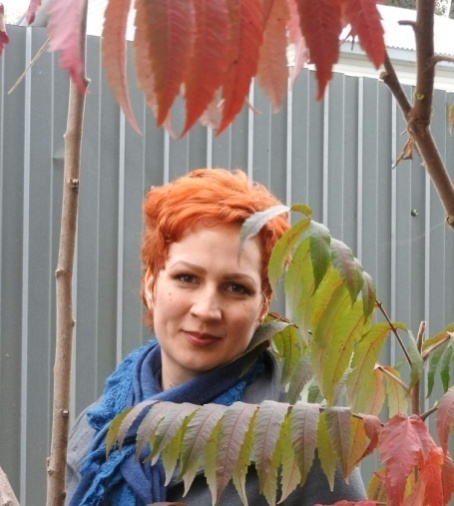                                             Браун Дарья Сергеевна.Педагогическое кредо: «Язык музыки помогает детямпередать самые тонкие и глубокие чувства,которые иногда не получается выразить словами.Там где заканчивается слово, начинается музыка»Образование:Оренбургский государственный педагогический университет.Учитель биологии.Профессиональная переподготовка:ЧОУ ДПО «АБиУС»Музыкальный руководитель.Курсы повышения квалификации:ЧОУ ДПО «АБиУС»«Музыкальный руководитель дошкольной образовательной организации в условиях реализации ФГОС». 72 ч.Тема самообразования:«Развитие музыкальных способностей детей дошкольного возраста посредством музыкально – дидактических игр».Стаж работы:12 летСтаж работы в данной организации: 3 года3 года.В занимаемой должности: 1 год.Сценка «Теремок», средняя группа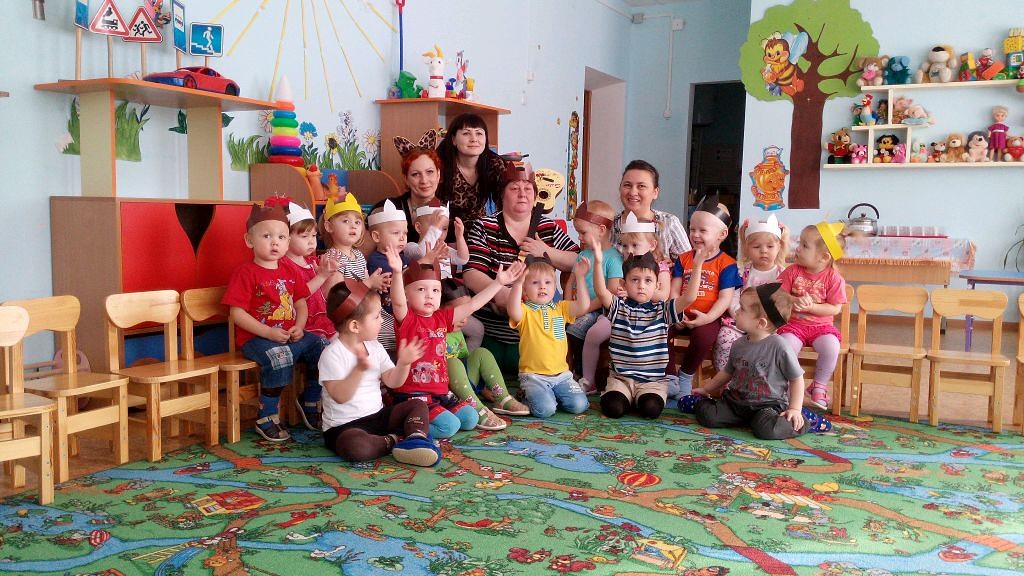 «Зайцы на полянке»- музыкальная игра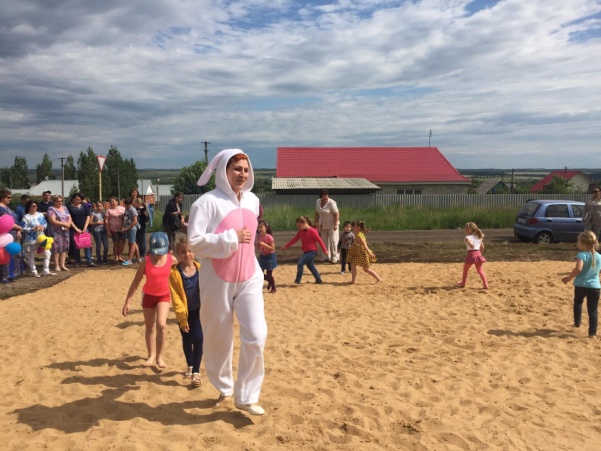 Новогодний утренник во 2 младшей группу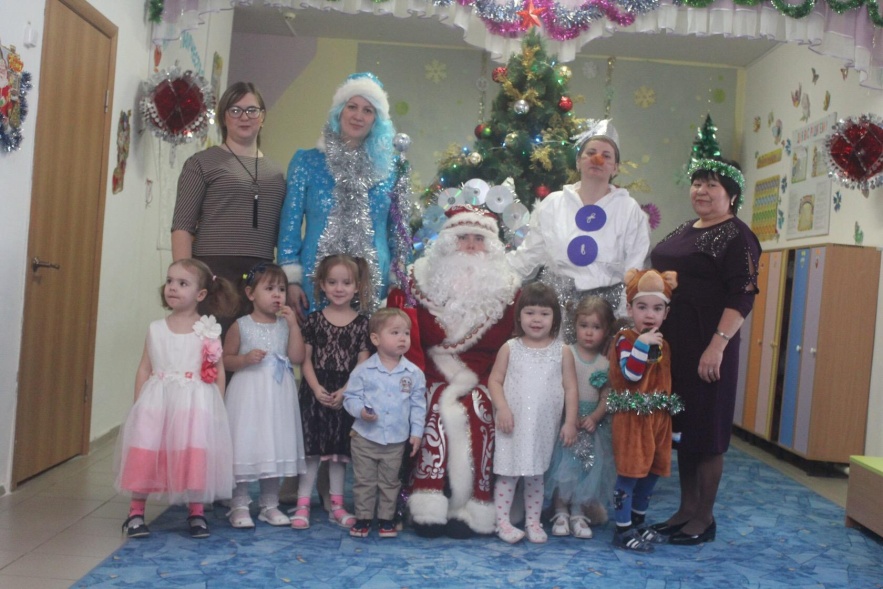 